от 26 марта 2021 года									       № 123-рО внесении изменений в распоряжение администрации городского округа город Шахунья Нижегородской области от 10.04.2020 № 127-р «О создании комиссии по оказанию мер поддержки хозяйствующим субъектам, пострадавшим от распространения новой коронавирусной инфекции (COVID-19)»В связи с кадровыми изменениями:1.	В распоряжение администрации городского округа город Шахунья Нижегородской области от 10.04.2020 № 127-р «О создании комиссии по оказанию мер поддержки хозяйствующим субъектам, пострадавшим от распространения новой коронавирусной инфекции (COVID-19)» внести изменения, изложив состав комиссии в новой редакции согласно приложению 1 к настоящему распоряжению.2.	Начальнику общего отдела администрации городского округа город Шахунья Нижегородской области обеспечить размещение настоящего распоряжения на официальном сайте администрации городского округа город Шахунья Нижегородской области3.	Настоящее распоряжение вступает в силу со дня его подписания.4.	Контроль за исполнением настоящее распоряжения оставляю за собой.Глава местного самоуправлениягородского округа город Шахунья						          Р.В.КошелевПриложение № 1к распоряжению администрации городского округа город Шахунья Нижегородской областиот 26.03.2021 г. № 123-рСоставкомиссии по оказанию мер поддержки хозяйствующим субъектам, пострадавшим от распространения новой коронавирусной инфекции (COVID-19) (далее – Комиссия по оказанию мер поддержки)Председатель Комиссии по оказанию мер поддержки:Кошелев Роман Вячеславович – глава местного самоуправления городского округа город Шахунья Нижегородской области.Сопредседатель Комиссии по оказанию мер поддержки:Дахно Олег Александрович – председатель Совета депутатов городского округа город Шахунья Нижегородской области (по согласованию).Секретарь Комиссии по оказанию мер поддержки:Козлова Елена Леонидовна – начальник управления экономики, прогнозирования, инвестиционной политики и муниципального имущества городского округа город Шахунья Нижегородской области.Члены Комиссии по оказанию мер поддержки:Серов Александр Дмитриевич – первый заместитель главы администрации городского округа город Шахунья Нижегородской области;Софронов Юрий Алексеевич – заместитель главы администрации городского округа город Шахунья, начальник управления по работе с территориями и благоустройству городского округа город Шахунья Нижегородской области;Зубарева Марина Евгеньевна – начальник финансового управления администрации городского округа город Шахунья нижегородской области;Белов Александр Валентинович – начальник юридического отдела администрации городского округа город Шахунья Нижегородской области;Шамаков Павел Николаевич – начальник сектора по поддержке малого бизнеса и развития предпринимательства администрации городского округа город Шахунья Нижегородской области;Епифанова Нина Николаевна - директор ГКУ Нижегородской области «Управление социальной защиты населения города Шахунья» (по согласованию);Киселев Олег Александрович – директор МБУ «Благоустройство».__________________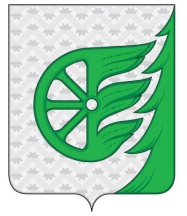 Администрация городского округа город ШахуньяНижегородской областиР А С П О Р Я Ж Е Н И Е